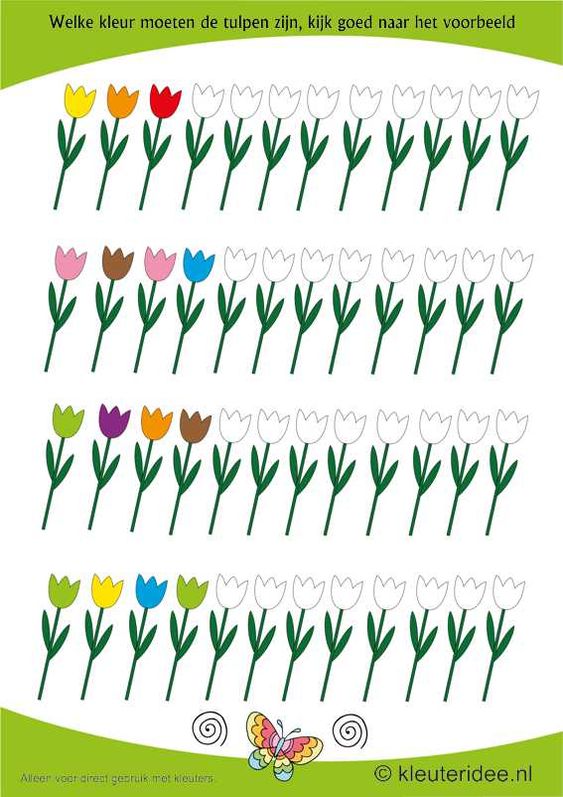 Uitknippen en terug juist opkleven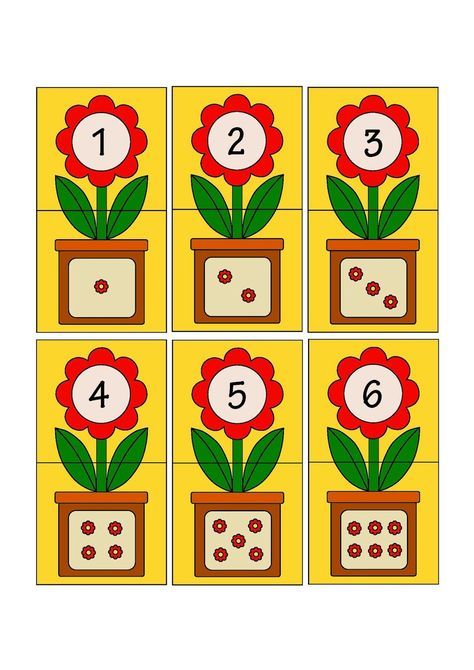 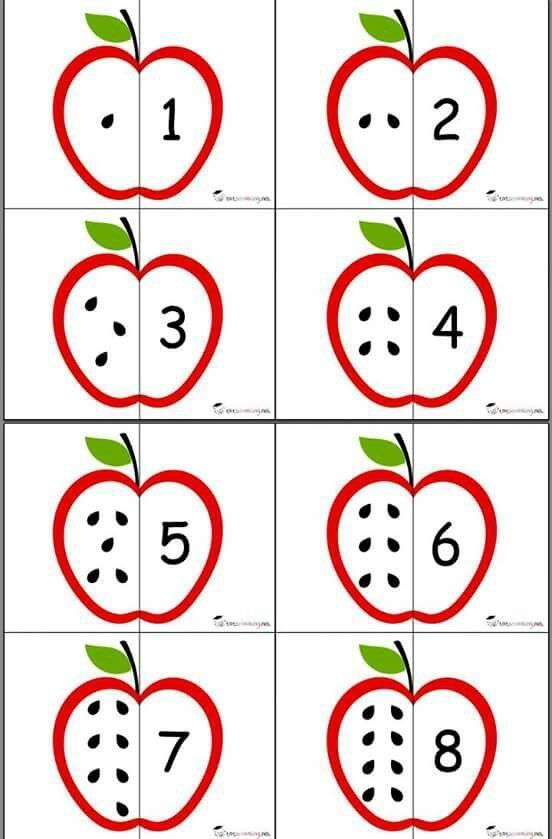 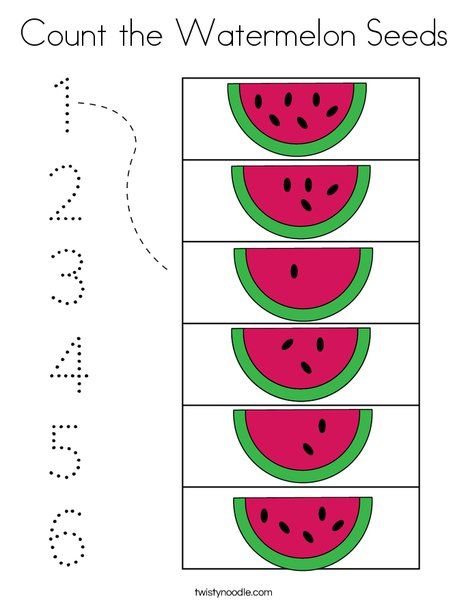 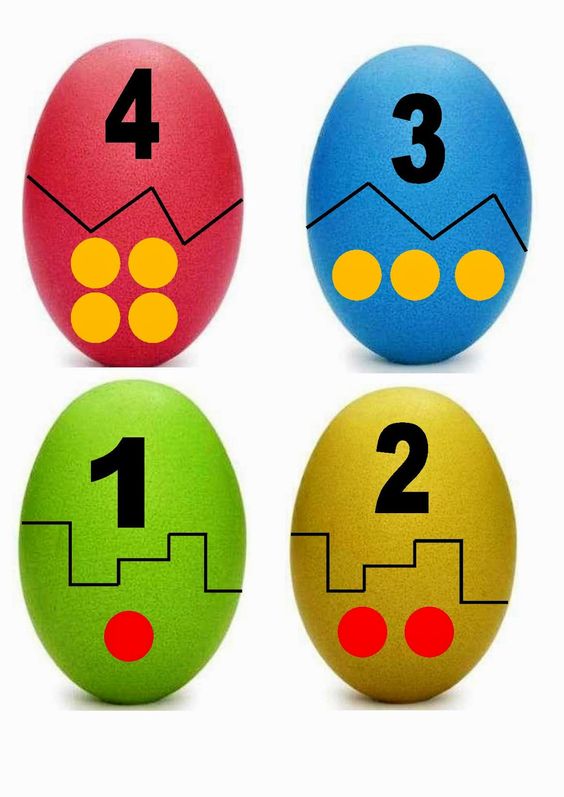 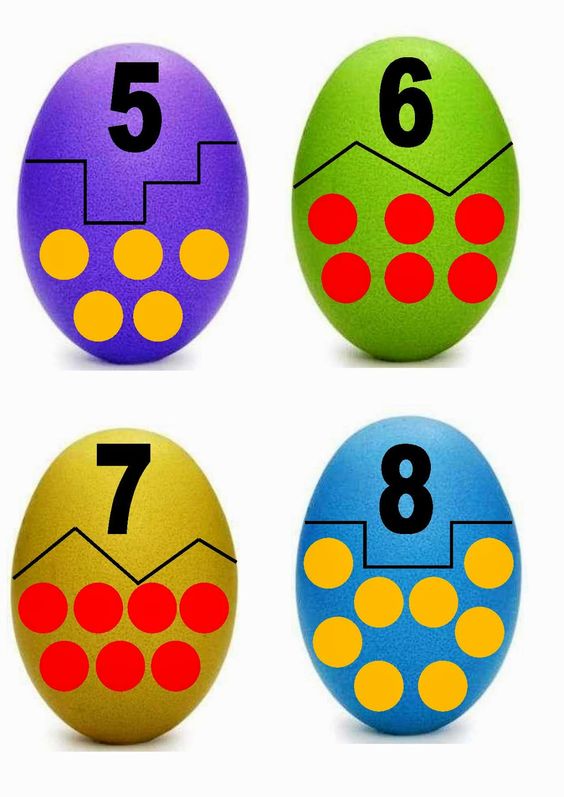 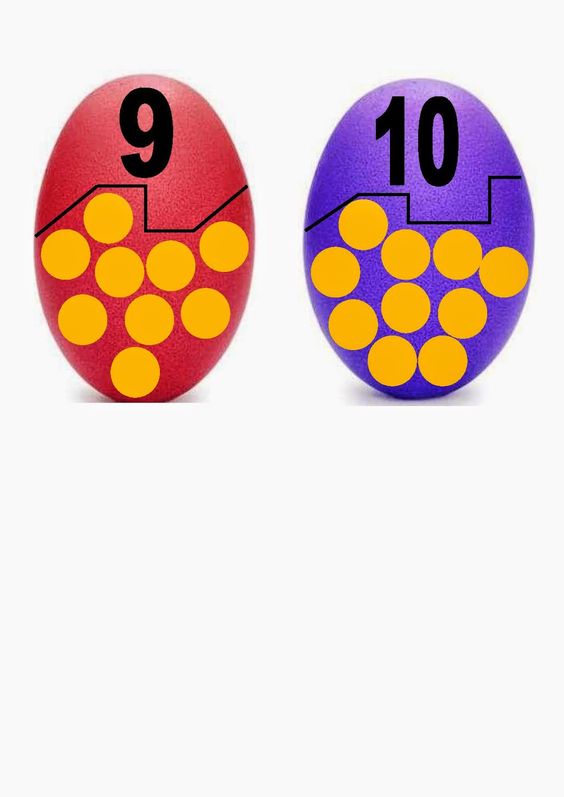 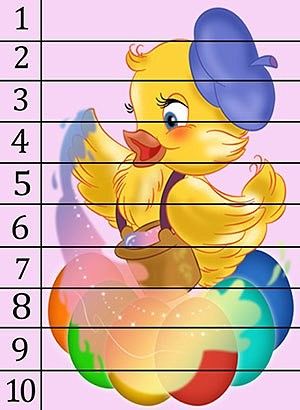 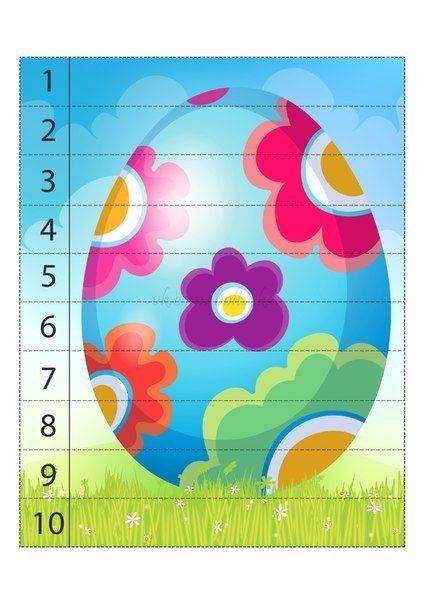 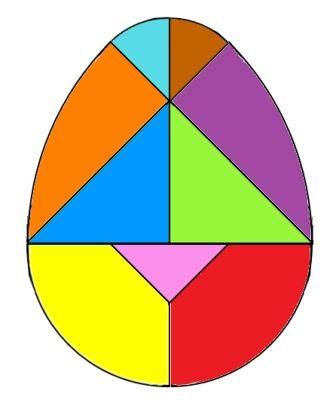 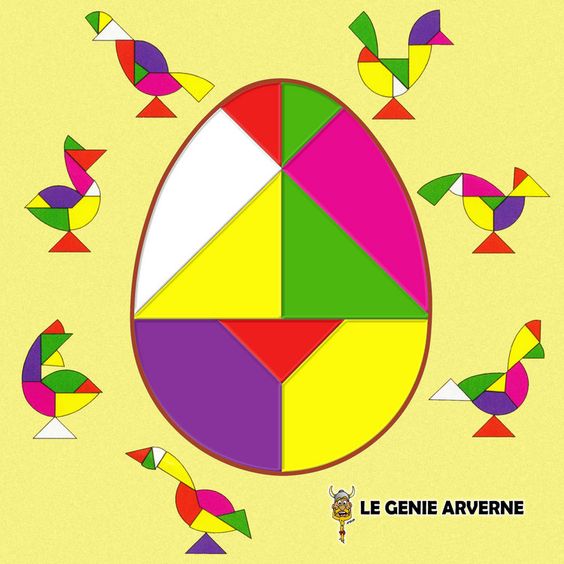 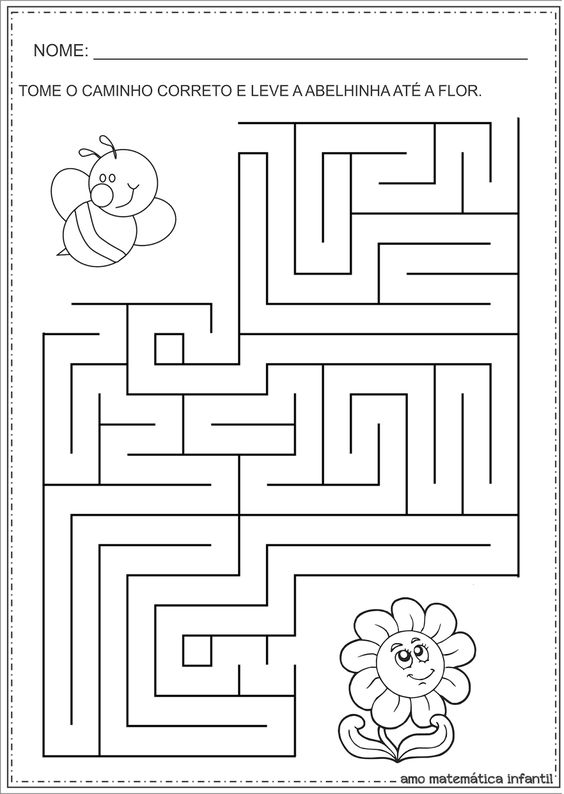 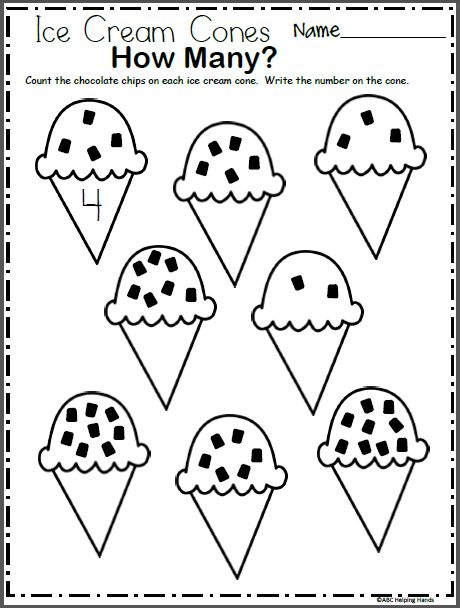 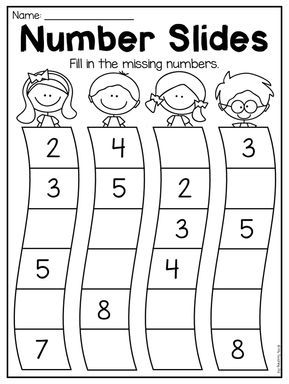 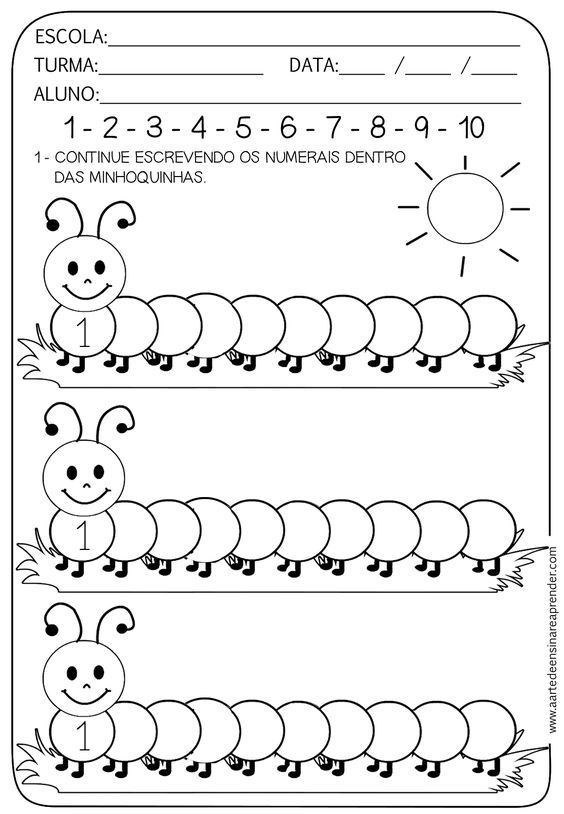 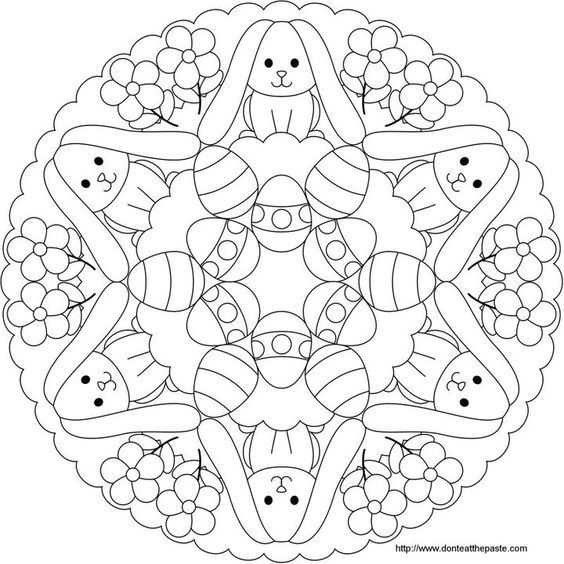 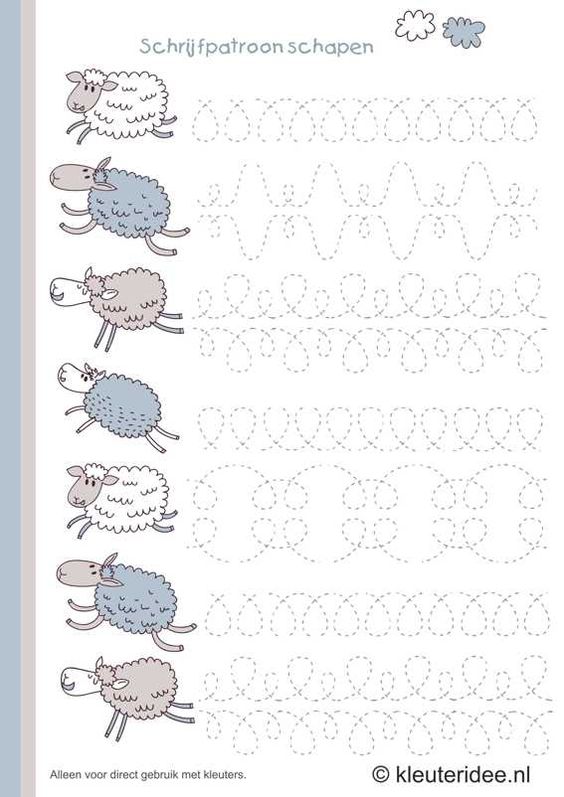 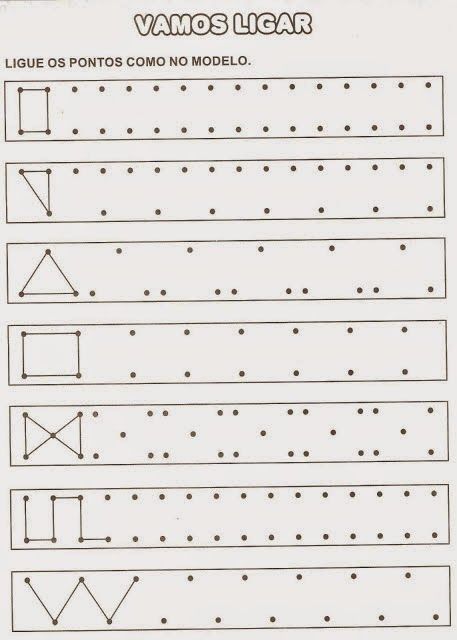 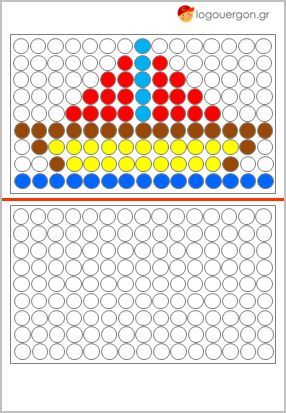 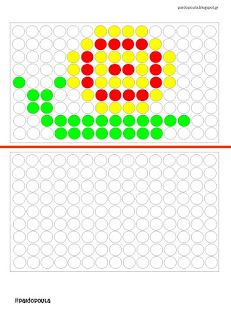 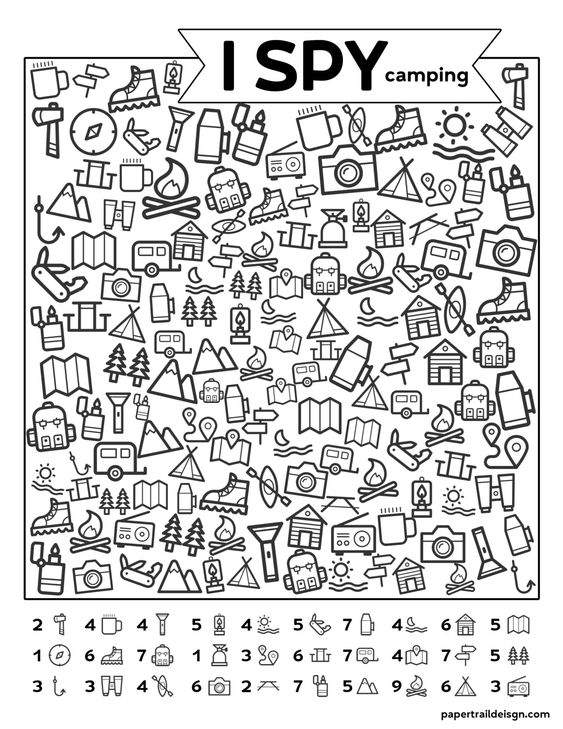 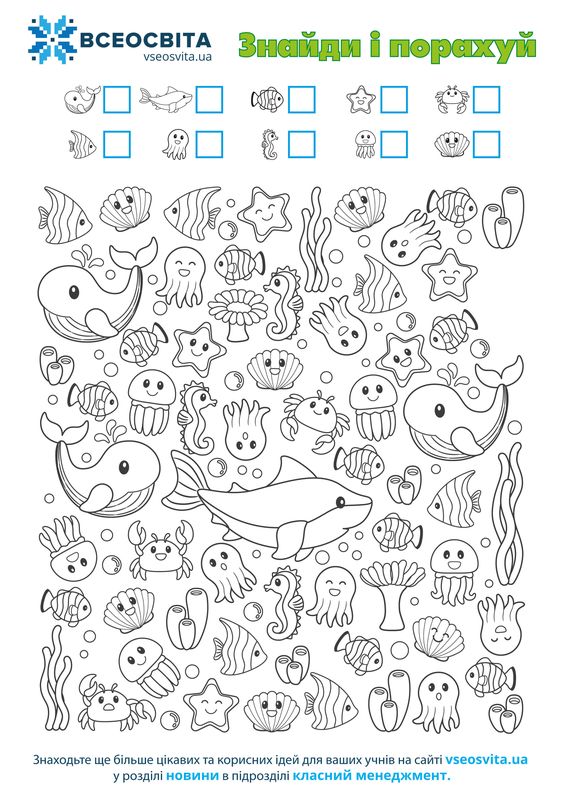 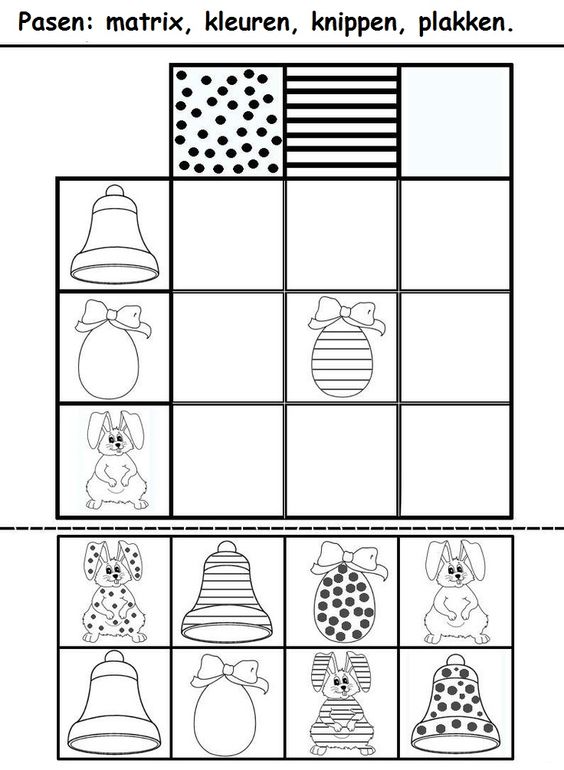 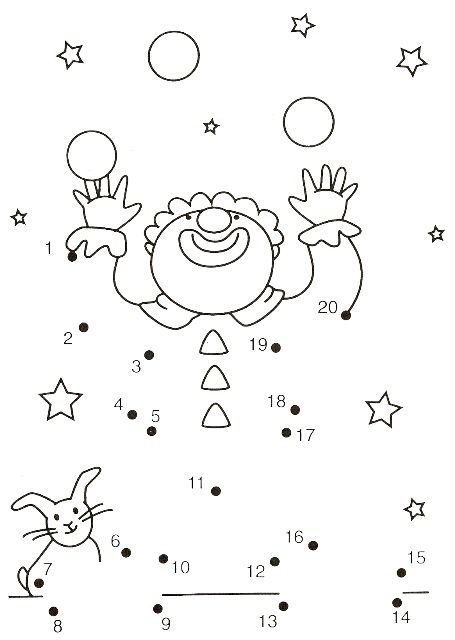 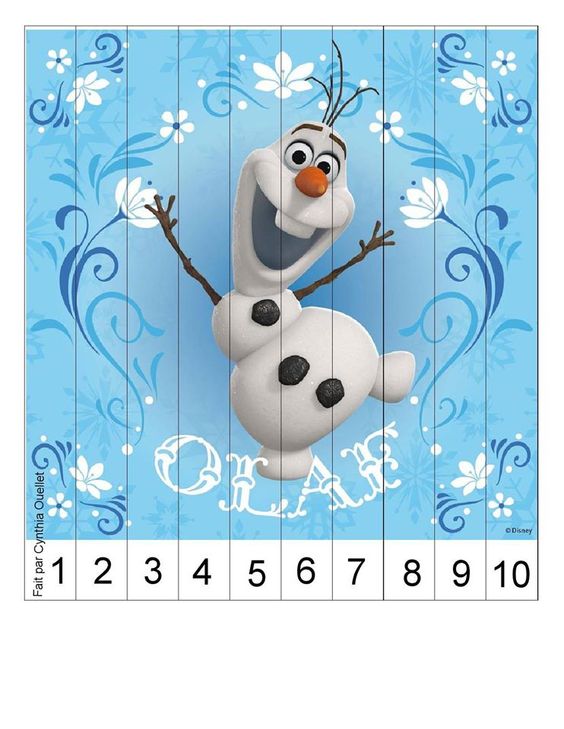 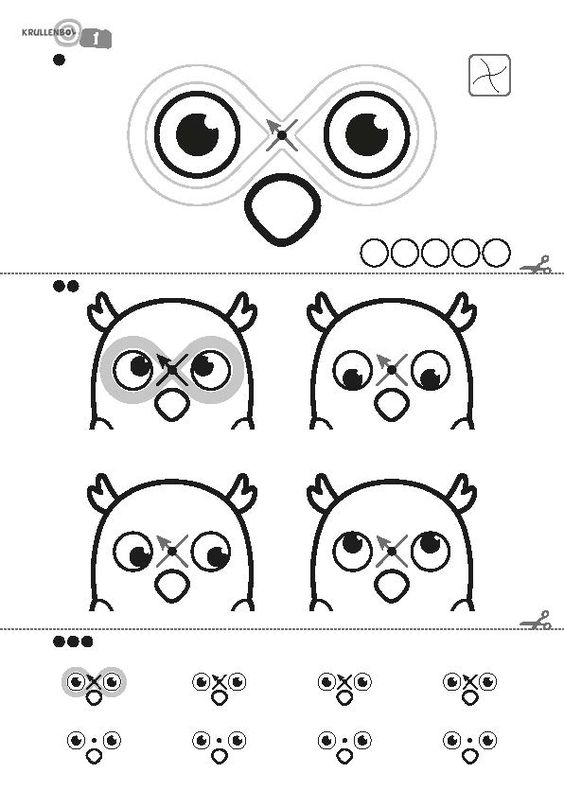 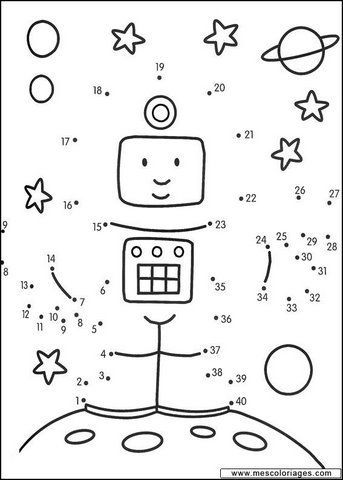 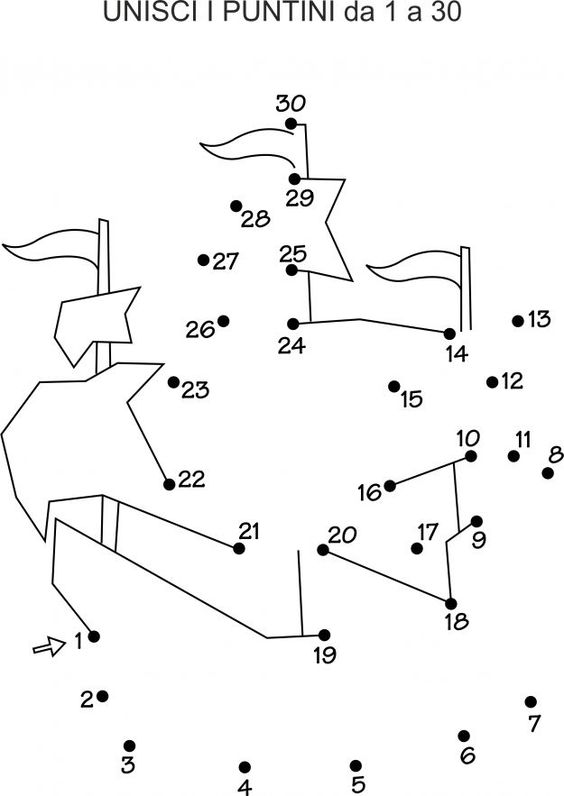 